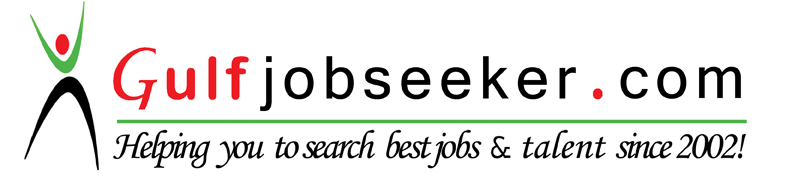 Contact HR Consultant for CV No: 337379E-mail: response@gulfjobseekers.comWebsite: http://www.gulfjobseeker.com/employer/cvdatabasepaid.php OBJECTIVESeeking challenging opportunities in the field of Nursing where I can broaden my expertise and experience by providing excellent patient care in a reputed hospital/healthcare centerSUMMARYCompassionate and dedicated medical professional with 4 years of hands-on expertise in the field of healthcareCurrently associated with Central Hospital, India as a Staff NurseDedicated and patient focused Nurse with proven expertise in acute patient care, staff development and family advocacyPossess exceptional capacity to multitask, manage competing priorities with ease while fostering delivery of superior patient careDemonstrated ability to forge, lead and motivate outstanding healthcare teams that provide top-quality patient careOutstanding interpersonal and communication skills with superior accuracy in patient history, charting and other documentationAVAILABILITYReady to relocate within 1 monthDo not have a bond with the current employerSKILL SETLANGUAGE SKILLSFluent in EnglishEDUCATIONBachelor of Science (Nursing), Maharashtra University of Health Sciences, India-2008GLOBAL EXPOSUREInteracted with the clients from UAEACHIEVEMENTWon prize in quiz held by National Neonatology Forum at Divisional Level in 2009CERTIFICATIONSanitary Inspector Diploma-2004WORK EXPERIENCEResponsibilitiesProvide and maintain the highest possible standards of patient care (observe vital signs, maintain patient’s nutrition and hygienic care, understand the patient’s comfort measures, administer medicines, injections and observe side effects) from admission till dischargeObserve patient’s response and adaptation to illnesses and treatmentsAccompany doctors on rounds and administer the medications and treatments prescribed by themTeach self care and counsel patients and their family members on health matters for restoration and promotion of health and prevention of illnesses regarding medication, diet and exercise regimenTrain and mentor junior nurses regarding healthcare proceduresAssist with orientation of Junior Staff and hospital aids to the wards and their dutiesParticipate in different patient care programsAttend all types of conferences based on patient related problemsProvide immediate nursing care to critically ill patients, keep emergency drugs ready and biomedical equipment in good working condition to meet any emergency conditions and attend to the hygienic care of the patient, meeting the nutritional/elimination needs of patients, giving sponge baths when requiredProvide psychological support & physical preparations for patients going on surgery - provide emotional support to calm frightened patients and create a comfortable atmosphereCommunicate with other members of the healthcare team as frequently as possibleProvide constant updates and necessary information to the family of the patientMaintain patient records, admission and discharge procedures & respect patient privacyProvide comfortable positions for patients with the help of comfort devices such as air cushions and extra pillows, intermittent changing of positions and care to prevent development of bedsoresPlan and implement nursing care needs of patients before, during and after surgical processesMonitor & record patients' condition by utilizing the computer documentation systemsAssist the physician during medical treatments, procedures, examinations, assessments and checkupsREFERENCESAvailable on RequestEquipment HandledPatient CarePulse OximeterNursingPulse OximeterNursingNebulizerLife SupportNebulizerLife Support  Cardiac monitor and NIBP  Cardiac monitor and NIBPOperation Theatre (OT) Assistance  Cardiac monitor and NIBP  Cardiac monitor and NIBPOperation Theatre (OT) AssistanceECG machineSupervision & CoordinationECG machineSupervision & CoordinationMechanical ventilatorEmergency ProceduresMechanical ventilatorEmergency ProceduresGlucometerClinical ReviewGlucometerClinical Review  Syringe and Infusion pump  Syringe and Infusion pumpPatient Case Assessment and Management  Syringe and Infusion pump  Syringe and Infusion pumpPatient Case Assessment and ManagementSuction apparatusSuction apparatusBiosafety cabinetThawing machineDesignationOrganizationDurationStaff NurseCentral Hospital, IndiaAug 2012 - Till DateClinical InstructorPadmashree Dr. D.Y. Patil College ofJul 2011 - Aug 2012Nursing, IndiaStaff Nurse (Dept: Bone MarrowACTREC, IndiaMar 2010 – Mar 2011Transplant)Staff Nurse (Dept: NeonatalMGM New Bombay Hospital, IndiaSep 2008 – Nov 2009Intensive Care Unit)